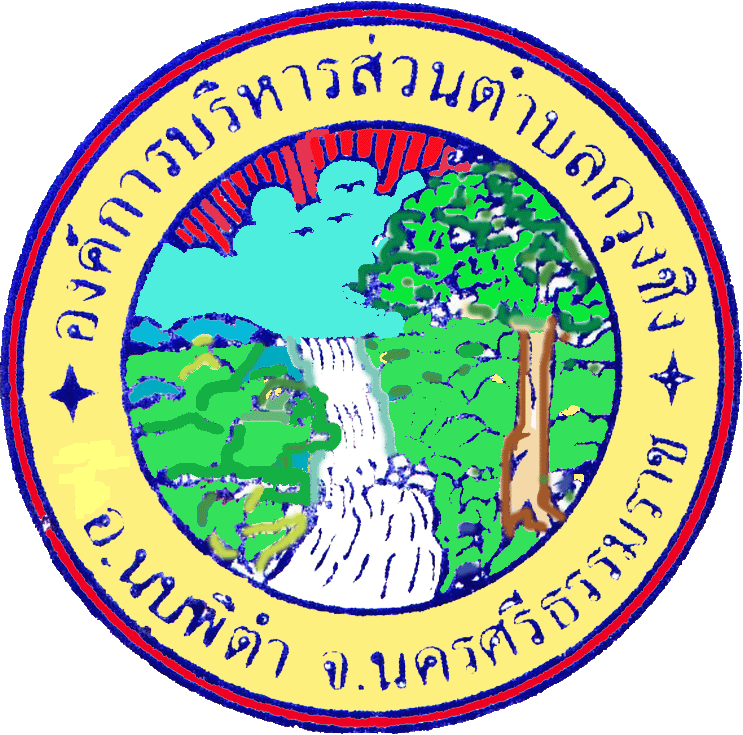 จดหมายข่าว องค์การบริหารส่วนตำบลกรุงชิง อ.นบพิตำ จ.นครศรีธรรมราช 80160 ฉบับที่ 2สรุปเรื่องที่รัฐมนตรีว่าการกระทรวงมหาดไทยเห็นชอบให้ขยายกำหนดเวลาดำเนินการตามพระราชบัญญัติภาษีที่ดินและสิ่งปลูกสร้าง พ.ศ.2562 เป็นการทั่วไปเฉพาะการจัดเก็บภาษี ในปี พ.ศ.2563อย่าลืมมาชำระภาษีกันเยอะๆนะคะเพื่อพัฒนาท้องถิ่นของเราจัดทำโดย งานพัฒนาและจัดเก็บรายได้ กองคลัง องค์การบริหารส่วนตำบลกรุงชิง   โทร ที่เรื่องผู้มีหน้าที่ต้องปฏิบัติข้อกฎหมายระยะเวลาตามกฎหมายระยะเวลาที่ขยาย1การจัดทำบัญชีรายการที่ดินและสิ่งปลูกสร้างเพื่อประกาศ พร้อมทั้งจัดส่งข้อมูลที่เกี่ยวข้องให้ผู้เสียภาษีแต่ละรายทราบองค์กรปกครองส่วนท้องถิ่น1.พระราชบัญญัติภาษีที่ดินและสิ่งปลูกสร้าง พ.ศ.2562 มาตรา 302.ระเบียบกระทรวงมหาดไทยว่าด้วยการดำเนินการตามพระราชบัญญัติภาษีที่ดินและสิ่งปลูกสร้าง พ.ศ. 2562 ข้อ 23ภายในเดือนพฤศจิกายน 2562ภายในเดือนมีนาคม 25632การประกาศราคาประเมินทุนทรัพย์ของที่ดินและสิ่งปลูกสร้าง อัตราภาษีที่จัดเก็บ และรายละเอียดอื่นที่จำเป็นในการจัดเก็บภาษีองค์กรปกครองส่วนท้องถิ่น1.พระราชบัญญัติภาษีที่ดินและสิ่งปลูกสร้าง พ.ศ.2562 มาตรา 392.ร่างกฎกระทรวงกำหนดหลักเกณฑ์และวิธีการประกาศราคาประเมินทุนทรัพย์ อัตราภาษี และรายละเอียดอื่นในการจัดเก็บภาษีที่ดินและสิ่งปลูกสร้าง พ.ศ.2562 ข้อ 3ก่อนวันที่ 1 กุมภาพันธ์ 2563ก่อนวันที่ 1  มิถุนายน 25633การแจ้งการประเมินภาษีโดยส่งแบบประเมินภาษีให้แก่ผู้เสียภาษีองค์กรปกครองส่วนท้องถิ่น1.พระราชบัญญัติภาษีที่ดินและสิ่งปลูกสร้าง พ.ศ.2562 มาตรา 442.ประกาศกระทรวงมหาดไทย เรื่องการดำเนินการตามพระราชบัญญัติภาษีที่ดินและสิ่งปลูกสร้าง พ.ศ.2562 ข้อ 6ภายในเดือนกุมภาพันธ์ 2563ภายในเดือนมิถุนายน 25634การชำระภาษีตามแบบแจ้งการประเมินภาษีผู้มีหน้าที่เสียภาษีพระราชบัญญัติภาษีที่ดินและสิ่งปลูกสร้าง พ.ศ.2562 มาตรา 46ภายในเดือนเมษายน 2563ภายในเดือนสิงหาคม 25635การผ่อนชำระภาษีที่ดินและสิ่งปลูกสร้างผู้มีหน้าที่เสียภาษี1.พระราชบัญญัติภาษีที่ดินและสิ่งปลูกสร้าง พ.ศ.2562 มาตรา 52 วรรคสอง2.ร่างกฎกระทรวงการผ่อนชำระภาษีที่ดินและสิ่งปลูกสร้าง พ.ศ.2562 ข้อ 3(1) งวดที่หนึ่ง ภายในเดือน เมษายน 2563(2)งวดที่สอง ภายในเดือน พฤษภาคม 2563(3)งวดที่สาม ภายในเดือนมิถุนายน25631) งวดที่หนึ่ง ภายในเดือน สิงหาคม 2563(2) งวดที่สองภายในเดือนกันยายน 2563(3) งวดที่สามภายในเดือนตุลาคม 2563ที่เรื่องผู้มีหน้าที่ต้องปฏิบัติข้อกฎหมายระยะเวลาตามกฎหมายระยะเวลาที่ขยาย6การมีหนังสือแจ้งเตือนผู้เสียภาษีที่มีภาษีค้างชำระองค์กรปกครองส่วนท้องถิ่นพระราชบัญญัติภาษีที่ดินและสิ่งปลูกสร้าง พ.ศ.2562 มาตรา 61ภายในเดือนพฤษภาคม 2563ภายในเดือนกันยายน 25637การแจ้งรายการภาษีที่ค้างชำระให้สำนักงานที่ดินหรือสำนักงานที่ดินสาขาองค์กรปกครองส่วนท้องถิ่นพระราชบัญญัติภาษีที่ดินและสิ่งปลูกสร้าง พ.ศ.2562 มาตรา 60ภายในเดือนมิถุนายน 2563ภายในเดือนตุลาคม 2563